主日學下課後　　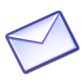 　　　給家長的一封信親愛的家長：　　平安。　　2016年10～12月主日學教材主題是耶穌走向十字架的道路，講解耶穌在世上最後的日子的故事，也就是主耶穌騎驢進耶路撒冷城和門徒吃最後晚餐，被出賣和被捕，還有受審判、被判死刑，被釘十字架死以及復活的事蹟。今天是公元2016年10月2日，課程學習的主題是「耶穌騎驢進耶路撒冷城」，經文範圍──馬太福音21：１～11，主耶穌騎著象徵和平君王的驢子進耶路撒冷城，群眾也對耶穌表示歡迎和頌讚。藉由課程的學習，我們希望同學們知道耶穌時代的人認為他是誰？我們認識這位「騎驢進城的耶穌」嗎？我們如何回應這位耶穌？在詩歌歡唱時間，我們吟唱了台語詩歌〈威嚴君王騎驢進前〉及華語詩歌　　　〈讚美耶穌〉（請利用《主日學詩歌輯Ⅱ》，全家一起聆聽）。在研經信息時，我們講述猶太人在羅馬帝國殖民統治下，期待拯救者出現的渴望。但是耶穌教導我們，無論如何要溫柔、謙和、有耐心，只要我們堅持走正確的道路，上帝必要帶領我們進入他的救恩。就像伊索寓言「北風與太陽」，北風與太陽是掌管天氣的兩股力量，他們互相合作，使大地充滿生氣。有一天他們為了證明誰的能力比較強，決定一比高下，看誰能使行人脫下衣服，誰就勝利。北風心想用他強烈的風，把行人的衣服刮飛走，不料風愈大，路上的行人愈是緊緊地裹住自己的衣服。北風見狀，刮得更猛烈，行人冷得直發抖，便添加更多衣服，因此他失敗了。太陽不用強硬的方式，太陽把溫和的陽光灑向行人，行人覺得悶熱，脫下衣服，最後太陽獲勝了。這個寓言故事的涵意是說想改變一個人，不是像北風一樣用強硬的手段就可以的。若不是出於自願的話，只會讓人心生畏懼，產生更多防衛心，只有用溫柔、和善的方式，才能真正地打動人，而事半功倍。合班後，我們帶領學生背誦金句──願上帝賜福給奉主名來的那位！頌讚歸於至高的上帝！（馬太福音21：9）　　到了分級課程進行的單元一信息複習時，同學們利用耶穌騎驢進城的手作，瞭解當耶穌進耶路撒冷城時，多麼地受到人民的歡迎，他們大聲地呼喊著：「願上帝賜福給奉主名來的那位！頌讚歸於至高的上帝！」表示出他們被拯救的渴望，期待脫離苦境的急迫感。不過，耶穌不像過去興起的君王一樣，他不是以強大的軍隊去戰勝羅馬帝國，他的拯救不是要以武力的方式展現。反而，他是騎著驢駒進城，揭示他是溫柔和平的彌賽亞，為人民帶來真正的和平、安定、幸福，他才是真實的拯救者。在分級課程進行的單元二生活實踐時，我們帶領學生利用與好友攜手共度的手作，來學習溫柔對待他人。 　 最後，我們告訴學生，只要我們願意學習耶穌溫柔謙和的樣式，就能夠使更多人和睦相處，因為馬太福音5：9說：「促進和平的人多麼有福啊；上帝要稱他們為兒女！」　　　　以馬內利！　　　　　　　　　　　　　　　　　　　台灣基督長老教會總會教育委員會　　　　　　　　　　　　　　　　　　　　　　　　基督教教育中心　敬上主日學下課後　給家長的一封信親愛的家長：　　平安。　　今天（公元2016年10月9 日）課程的主題是「耶穌潔淨聖殿」，研經範圍馬可福音11：15～17。這段經節在約翰福音2：13～22，也有記載，這事件使耶穌和猶太宗教領袖間的對立更趨嚴重。　　在詩歌歡唱時間，我們吟唱了台語詩歌〈阮愛上帝聖殿〉及華語詩歌〈不再是我，乃是耶穌〉（請利用《主日學詩歌輯Ⅱ》，全家一起聆聽）。在研經信息傳講時，我們希望藉由課程的學習，讓學生們明白為甚麼有人在聖殿裡作買賣，並且說明耶穌如何潔淨聖殿，還要我們把聖殿作禱告的殿堂，藉此教導學生了解今日禮拜堂的功能。合班後，我們帶領學生背誦金句──聖經記載上帝的話說：「我的聖殿要作萬民禱告的殿。」（馬可福音11：17）　　到了分級課程討論單元一信息複習時，我們利用圖畫與聖經問答的設計，讓學生明白耶穌為甚麼會在聖殿中大怒，了解耶穌生氣的原因。隨後，在討論單元二生活實踐時，我們向學生強調到禮拜堂的禮貌與衣著。在中小級課程設計中，我們讓學生剪貼上禮拜堂的適當穿著。而在高小級課程設計中，我們請同學分辨來禮拜堂穿著的適切性。讓學生明白我們來禮拜堂是為了敬拜上帝，聆聽上帝的話語。所以，我們要謹記耶穌的教導：「上帝的聖殿要作萬民禱告的殿！」學習靜下心禱告，藉此獲得來自上帝的平安與喜樂。　　願上主賜恩典與慈愛與您及家人！  　　　　　　　　　　　　　　　　　台灣基督長老教會總會教育委員會　　　　　　　　　　　　　　　　　　　　　　　基督教教育中心　敬上主日學下課後　給家長的一封信親愛的家長：　　平安。　　今天（公元2016年10月16日）課程學習的主題是「殺害耶穌的陰謀」經文範圍──約翰福音11：45～54。希望藉由課程的學習，讓學生明白耶穌的時代，人們對耶穌的作為也有不同的回應，其中有人相信耶穌來自上帝，但也有人為了自己的利益反對耶穌。猶太人的領袖就是想殺害耶穌的人。　　在詩歌歡唱時，我們吟唱了台語詩歌〈耶穌受死，我得赦免〉及華語詩歌〈神愛世人〉（請利用《主日學詩歌輯Ⅱ》，全家一起聆聽）。我們與學生分享研經信息時，希望他們明白這課信息的重點是我們當如何回應耶穌的作為？這個真實的歷史事件，可以做為我們的反省。想想看，我是不是可以像耶穌一樣，雖然面對別人的反對、指責或種種壓力，仍然堅持做對的事情、鼓起勇氣去幫助需要幫助的人？我會不會像猶太領袖們一樣，因為別人比我受歡迎、受很多稱讚，就心生怒氣，想辦法去陷害別人呢？雖然猶太領袖們因為嫉恨耶穌，而陰謀殺害耶穌，但耶穌並不因此失去勇氣，拋棄上帝交付他傳講上帝國福音、幫助並拯救世人的責任。願我們都能成為耶穌的好學生，學習耶穌的榜樣，真心幫助需要幫助的人，不要去嫉妒別人，而是用欣賞的眼光，去為別人的好表現大聲喝采！本週金句學習：當我們還是罪人的時候，基督已經為我們死了！（羅5：8）　　到了信息複習的單元，我們以圖畫與問答的方式，讓學生知道是誰計謀殺害耶穌。明白猶太領袖們因為嫉恨耶穌，所以決定捏造虛構的罪名，一起合作計畫殺害耶穌。但耶穌並不因此失去勇氣，拋棄上帝交付他傳講上帝國福音、幫助並拯救世人的責任。在生活實踐的單元，我們以耶穌面對責難的勇氣，猶太領袖們嫉妒的心設計課題與小故事問答，教導學生學習耶穌的榜樣，真心幫助需要幫助的人，不要去嫉妒別人。想想看，是不是可以像耶穌一樣，雖然面對別人的反對、指責或種種壓力，仍然堅持做對的事情。　　　以馬內利！    　　　　　　　　　　　　　　　　台灣基督長老教會總會教育委員會　　　　　　　　　　　　　　　　　　　　　　　基督教教育中心　敬上主日學下課後　給家長的一封信親愛的家長：　　平安。　　今天（公元2016年10月23日）課程學習的主題是「有女人以香油膏抹耶穌」經文範圍──馬太福音26：6～13。故事是有一個女人把珍貴的香油膏倒在耶穌頭上。門徒們對那女人之行為的反應是不以為然的，但耶穌確認那是美善和值得讚揚的事。　　在詩歌歡唱的時間，我們吟唱了台語詩歌〈主口的叫咱人〉及華語詩歌〈耶穌的愛真是奇妙〉（請利用《主日學詩歌輯Ⅱ》，全家一起聆聽）。到了研經信息分享時，教導學生要做美好的事，也告訴學生他們可以為耶穌做美好的事。合班結束後，我們帶領學生背誦金句──你們要常常留意那些美善和值得讚揚的事。（腓立比書4：8）　　到了分班課程信息複習時，我們設計圖畫與問題讓學生明白耶穌讚美婦女為他「抹香油膏」是一件美好的事，這是甚麼意思？原來，根據猶太人的傳統，將香油膏抹在過世的人身上，是一種尊敬的表示；耶穌已經知道自己即將離開人世被釘在十字架上，女人在這個時刻把香油膏倒在耶穌身上的舉動，是為他的「安葬」做準備而觸動了耶穌的心。在中小級的課程中，讓學生製作蹺蹺板來比較這個故事裡，各個角色心中對此事的看法的輕重問題。到了生活實踐的單元中，我們設計美善與值得讚揚的情境，讓學生學習生活中許多符合耶穌及聖經所說的「美善」和「值得讚揚的事」。提醒孩子學習這個為耶穌抹香油膏的女人的心意；學習勝過畏懼去表達愛；學習貼近耶穌心思、與耶穌親近；學習盡一切所能，不計代價將最好的獻給主。　　願上主賜福您與您的家人！　　　　　　　　　　　　　　　　　　台灣基督長老教會總會教育委員會　　　　　　　　　　　　　　　　　　　　　　　基督教教育中心　敬上主日學下課後　給家長的一封信親愛的家長：　　平安。　　今天（公元2016年10月30日）的課程主題是「猶大出賣耶穌」經文範圍──路加福音22：1～6。我們從祭司長和經學教師的密謀開始講，然後提到撒但進入猶大的心。猶大在跟祭司長談妥合作的陰謀後，開始找機會出賣耶穌。　　      我們吟唱了台語詩歌〈無論佇甚麼時陣〉及華語詩歌〈親愛主，牽我手〉（請利用《主日學詩歌輯Ⅱ》，全家一起聆聽）。在研經信息分享時，我們希望學生要學習抗拒魔鬼的誘惑，不被惡念所勝，更不作惡。知道面對誘惑時，以禱告尋求上帝的力量。合班後，我們帶領學生背誦金句──你們要順服上帝；要抗拒魔鬼，魔鬼就會逃避。（雅各書4：7）　　到了分班課程信息複習時，我們利用4格漫畫，請初小級的學生根據聖經記載排列正確的圖片順序，在高小級則以指偶戲劇讓學生複習今天的聖經故事，並且利用問題討論了解關於猶大出賣耶穌的原因，強調不可因為路22：3說道：「撒但進入加略人猶大的心」，就為猶大脫罪。因為我們不要忽略了，上帝也賜給人判斷、選擇的自由意志。在面對誘惑時，雅1：14～15說到：「一個人受試誘，是被自己的慾望勾引去的。他的慾望懷了胎，生出罪惡，罪惡一旦長成就產生死亡。」雅4：7也說：「你們要順服上帝；要抗拒魔鬼，魔鬼就會逃避。」要學會利用上帝的話語來抗拒誘惑。知道上帝期盼人能在安息日的休息中，卸下生命的重擔，敬拜他、親近他，領受他豐盛無比的慈愛。耶穌是安息日的主，人的生命大過律法。之後帶領學生進行生活實踐的反省，我們設計情境故事，讓同學判斷這些事的對錯，初小級學生學習辨別聲音來自天使或撒但，中小級與高小級將自身放在情境中回答問題。我們提醒學生不要做一個為了利益就出賣老師或朋友的人，不要被撒但誘惑，而是要抗拒出現在我們心中不好的念頭。當我們抗拒撒但時，撒但就會逃避、遠離我們。　　鼓勵學生，要時常思想上帝的話，並祈求上帝幫助我們實踐這樣的教導！　　　　　　　　　　　　　　　　　　台灣基督長老教會總會教育委員會　　　　　　　　　　　　　　　　　　　　　　　基督教教育中心　敬上主日學下課後　給家長的一封信親愛的家長：　　平安。　　今天（公元2016年11月6日）課程的學習主題是「耶穌為門徒洗腳」經文範圍──—約翰福音13：1～17。本課先從彰化基督教醫院的標誌講起，接著說明耶穌的時代有僕人為主人或客人洗腳的習俗。重點是耶穌卑微地成為僕人並為門徒洗腳所代表的意義。耶穌為門徒洗腳不是設立一個儀禮，而是樹立一個服事的典範。耶穌要門徒學習他，彼此洗腳——彼此服事。我們吟唱了台語詩歌〈主口的叫咱人〉、〈耶穌叫咱〉及華語詩歌〈親愛主，牽我手〉（請利用《主日學詩歌輯Ⅱ》，全家一起聆聽）。在研經信息傳講的時候，我們講述耶穌以為門徒洗腳的行動，向門徒表現他對他們的愛，緊接著吩咐他們，要照著他為他們做的去實行。勉勵學生，知道我們也是耶穌的學生，讓我們也學習耶穌的謙卑，樂意彼此服事。帶領學生背誦金句──—耶穌說：「你們也應該彼此洗腳。」（約翰福音13：14）　　分班信息複習時，幼兒級同學以體驗課程來了解耶穌為甚麼要幫門徒洗腳，其他級的同學則以圖畫洗腳與聖經查考問題回答的方式，知道耶穌為門徒洗腳的行動，表示他甘心樂意以奴僕的卑微形像服事門徒。我們在中高小級建議老師為學生準備厚紙板、巧拼或是紅藍綠室內拖鞋，讓剪出草鞋模樣，或是依照學生腳型，讓學生彩繪裝飾它，再以細繩綁鞋帶，做出自己專屬的美麗裝飾小草鞋。在生活實踐單元，鼓勵學生學習互相服事的精神，可以在家裡學習服事──—幫忙洗碗、掃地、倒垃圾、照顧弟弟妹妹，好減輕爸爸媽媽的負擔；我們可以在教會學習服事──—幫忙整理清潔環境、在主日學課後、團契會後，收拾使用過的文具等用品，讓教會的環境更舒適；我們可以在學校學習服事──—當小老師幫助有學習困難的同學、對行動不便的同學伸出援手、讓同學在學校愉快地學習。    只要願意做，這些都是遵行耶穌的教導。　　　　　　　　　　　　　　　　　　台灣基督長老教會總會教育委員會　　　　　　　　　　　　　　　　　　　　　　　基督教教育中心　敬上主日學下課後　給家長的一封信親愛的家長：　　平安。　　今天（公元2016年11月13日）的課程主題是「最後的晚餐」經文範圍──馬可福音14：22～26，我們從一幅名畫來講耶穌和門徒共用晚餐的故事，並根據耶穌的作為，指出晚餐中的餅和杯所預表的意義：餅是基督的身體；杯是基督的血。　　在詩歌歡唱時間，我們吟唱了台語詩歌〈至好朋友就是耶穌〉及華語詩歌〈不再是我，乃是耶穌〉（請利用《主日學詩歌輯Ⅱ》，全家一起聆聽）。在研經信息分享的時候，學生們知道耶穌基督為世人犧牲流血，立下新約，我們也要與基督立約，在教會中藉著聖餐禮領受基督的生命。了解無酵餅與葡萄酒所象徵的意義，並且效仿耶穌無私付出的愛，邀請更多人來同享主的宴席。　　到了分班時間信息複習，我們希望老師準備無酵餅與葡萄汁，將聖餐的由來、經過與意義。讓學生以體驗愛餐的心情，想像當時的門徒們在最後晚餐時的心情。知道耶穌在受難前，與門徒們共進晚餐，透過擘餅舉杯的分享，來表明自己的生命與他們同在。因為有耶穌為我們打破身體、流血，洗淨我們的罪，讓我們得以重新與上帝立約，得到永活的救贖。在分班課程的生活實踐，我們以與耶穌連結及最後晚餐，引導學生回答想要邀請哪些人一同來分享主的宴席，並試著說明理由。　　最後告訴學生，我們藉由在教會領受「聖餐」，與耶穌連結在一起，體驗耶穌的犧牲和救贖；同時，也要效法耶穌這般願為世人無私付出的愛，邀請更多人來與主同桌，同享永活的生命。　　願上主的恩典與慈愛賜福您與您的家人！　　　　　　　　　　　　　　　　　　台灣基督長老教會總會教育委員會　　　　　　　　　　　　　　　　　　　　　　　基督教教育中心　敬上主日學下課後　給家長的一封信親愛的家長：　　平安。　　今天是公元2016年11月20日，在主日學課堂上學習的主題是「耶穌到客西馬尼園禱告」經文範圍──路22：39～46，藉由課程的學習，同學們知道禱告是基督徒生活中非常重要的一件事，講解耶穌在人生最關鍵的時刻，就是面對死亡的抉擇時和門徒在橄欖山上禱告。耶穌自己禱告，也要門徒禱告。　　在詩歌歡唱時間，我們吟唱台語詩歌〈至好朋友就是耶穌〉及華語詩歌〈主啊，我神！〉（請利用《主日學詩歌輯Ⅱ》，全家一起聆聽）。主要信息是耶穌認為禱告可以使人免得陷於誘惑，以及耶穌的禱告態度是祈願上帝的旨意得以成全。我們問學生：我們禱告嗎？我們的禱告內容是甚麼？在背誦金句的部分，今天學的是「你們要禱告，免得陷於誘惑。」（路加福音22：40）　　分班課程的信息複習時，我們以客西馬尼園的禱告做為課程進行的主要信息，讓學生瞭解聖經的記載與耶穌的心情，及耶穌在遇到試探時，向上帝禱告，讓我們有勇氣選擇正確的做法，並勇敢去行。　　分班課程的生活實踐中，我們以製作禱告麵包Pretzel及面對試探的問題與學生討論。禱告麵包Pretzel故事來源：西元610年左右，在義大利一個修道院裡，有一群大人和小孩，他們一起生活，一起學習上帝的話。這個修道院裡，有個修道士叫做喬凡尼，他是一位非常厲害的麵包師傅，只要用麵粉、水、鹽、酵母四樣東西，就可以做出各式各樣的麵包，每天早晨和黃昏，修道院裡飄著麵包的香味時，小朋友們就會跑到烤爐旁，領取一籃一籃剛出爐的麵包，拿回餐廳讓大家享用。有一天，修道院院長告訴喬凡尼，教宗下個星期要到修道院住一個禮拜，還特別提到，禱告是基督徒生活中很重要的一部分，所以他待在修道院的期間，會請小朋友輪流背誦主禱文。可是，他們訓練孩子們這麼久了，孩子們還是不會背誦主禱文。希望喬凡尼能運用他的恩賜，讓奇蹟出現，幫助修道院的孩子，全部都學會背誦主禱文。喬凡尼接受了院長的請求後，獨自一人進到房間，跪下來禱告，求上帝賜給他智慧，知道該怎樣幫助孩子們學會禱告。第一天，他教孩子用唱歌的方式來背誦主禱文，沒有效果。第二天，他教孩子用跳舞的方式來背誦主禱文，沒有效果。第三天，他板起臉孔，用嚴肅的口氣命令孩子背誦主禱文，沒有效果。每天每天，他都跪在房間裡禱告，求上帝告訴他該怎麼做才好。經過3天的挫敗，喬凡尼一如往常，再度跪在地上，雙手交叉在胸前禱告。禱告著……突然，腦中出現一個景象，一個形狀很特別的麵包！這個麵包的造型，就像一個人禱告時，雙手交叉放在胸前的模樣。第四天，喬凡尼帶著他剛做好的禱告麵包來到小朋友當中，告訴孩子們，會背誦主禱文的人，都可以得到一個禱告麵包當作獎品。孩子們看著有一個臉那麼大的禱告麵包，把快流下的口水吞回去後，就開始認真的背誦主禱文。到了教宗抵達修道院的那一天，每個孩子都能一字不漏的背誦出主禱文。當然，教宗也享用了他從來沒看過、從來沒吃過的禱告麵包。動手做〈禱告麵包Pretzel〉，歡迎家長在家中與孩子一起試做：1.材料（約做6個）：高筋麵粉300g，速發酵母1/2小匙，砂糖1小匙，鹽1小匙，溫水190cc，橄欖油2大匙。2.步驟：老師先做好麵團，課堂上，學生從步驟（4）開始進行。（1）高筋麵粉+砂糖+鹽+橄欖油+酵母，攪拌搓揉成為略呈薄膜的麵團。（2）放入盆中，表面噴些水，蓋上濕布發酵1個小時。（3）發酵完成後，將空氣拍出，把麵團分割成6等份，搓成長條形，表面噴些水，蓋上濕布，讓麵團休息15分鐘。（4）桌上灑一些粉，將長麵團再搓得更長，到達約40公分。（5）將長條麵團繞成中間是螺旋或交叉狀，而外圈做出蝴蝶翅膀的造型，排放在烤盤上。（6）放入預熱到攝氏180度的烤箱中烘烤15～18分鐘到表面呈現金黃色為止。　　最後，我們告訴學生，向上帝禱告可以帶給我們拒絕誘惑的力量。每個基督徒都要不住地禱告，行在上帝的保守當中。上帝能保守你們不至於跌倒，使你們沒有缺點，能夠歡歡喜喜地來到他榮耀的面前。（猶1：24）　　以馬內利！　　　　　　　　　　　　　　　　　　台灣基督長老教會總會教育委員會　　　　　　　　　　　　　　　　　　　　　　　基督教教育中心　敬上主日學下課後　給家長的一封信親愛的家長：　　平安。　　今天是公元2016年 11月27日，您的孩子在主日學課堂上學習的主題是「耶穌被捕、受審、受苦」經文範圍──馬太福音26：47～68，課文講解的內容是耶穌被捕的情景和耶穌在猶太議會受審的過程，也敘述猶太議會的人毆打、羞辱耶穌。　　在合班的課程中，我們吟唱了台語詩歌〈耶穌受死，我得赦免〉及華語詩歌〈當我主受難，你是否在場？〉（請利用《主日學詩歌輯Ⅱ》，全家一起聆聽）。研經信息傳講時，我們讓同學們知道耶穌受苦的真諦，並引出我們要如何回報耶穌的信仰省思。在背誦金句部分，學習「因基督（他）受責罰，我們得痊癒；因他受鞭打，我們得醫治。」（以賽亞書53：5）　　在分班課程的信息複習部分，我們透過看圖說故事、故事接龍、聖經問答，讓學生們明白猶大出賣耶穌的經過，了解耶穌不是無能，而是在上帝憐憫世人的拯救計畫中，耶穌擔任代罪羔羊的角色。所以耶穌被捕、在議會受審的過程都在上帝的計畫中。　　在分班進行生活實踐的單元中，我們請幼兒級找到正確的路徑向耶穌借勇氣，初小級回答情境問題後，寫上感謝耶穌救贖的話，製作小提燈。中小級認識感念耶穌的中英文對照字彙，高小級將這些話製成正12面體。　　今天是待降節的第一主日，代表是「期待」和「希望」。耶穌的降生，賜給生活在苦難世界中的人們盼望，願我們藉著耶穌領受從上主來的恩典與盼望，使我們有堅固的信心，時時依靠這位願意與人親近的上帝。　　願上主賜福與您及您的家人！　　　　　　　　　　　　　　　　　　台灣基督長老教會總會教育委員會　　　　　　　　　　　　　　　　　　　　　　　基督教教育中心　敬上主日學下課後　給家長的一封信親愛的家長：　　平安。　　今天是公元2016年12月4日，您的孩子在主日學課堂上學習的主題是「耶穌被釘十字架」，經文範圍是路加福音23：26～43。本課敘述耶穌被帶到耶路撒冷城外的髑髏岡。在途中，古利奈人西門被迫替耶穌背十字架，耶穌也對跟隨他的婦女說話。故事指出耶穌和兩個囚犯一起被處死，受釘在十字架上時，耶穌求上帝赦免釘他的人。　　在詩歌歡唱的部分，我們吟唱了台語詩歌〈耶穌受死，我得赦免〉、〈耶穌叫咱〉及華語詩歌〈當我主受難，你是否在場？〉（請利用《主日學詩歌輯Ⅱ》，全家一起聆聽）。信息的重點則是我們如何看待被釘的耶穌？是做譏笑的人，或是承認自己的罪過來領受恩典？了解真誠謙卑地承認自己的罪，耶穌在十字架上的死和犧牲，必為我們帶來恩典與救贖。在金句學習方面，我們背誦了耶穌說：「父親哪，赦免他們，因為他們不曉得自己在做甚麼。」（路加福音23：34）　　在分班課程的信息複習，我們讓學生明白在古代十字架原本刑罰的工具。這種刑具起源於波斯帝國時代，專門用來刑罰擾亂社會和對付那些殖民地的暴亂分子。後來傳給希臘帝國，繼續傳到羅馬帝國時，這種殘酷的刑具就被大量採用，但只限用在其統治區內的非羅馬公民。除了用在叛亂犯之外，也用在重刑犯身上，尤其是殺人犯。    在分班課程生活實踐部分，鼓勵學生做一幅禱告的十字架，對受苦的人給予多些同理心。並且讓學生腦力激盪找找周遭的事物，有甚麼可以製作成十字架（例如：兩支筷子、兩支筆、兩條直線、兩支手指等等）。　　最後告訴同學，基督徒和所有的人一樣，都有軟弱、失敗、生病、痛苦、脆弱、遭遇困境的時刻，我們要學習仰望十字架上的耶穌，深信自己因著他在十字架上的犧牲，已經得到恩典和救贖。　　　　　　　　　　　　　　　　　　台灣基督長老教會總會教育委員會　　　　　　　　　　　　　　　　　　　　　　　基督教教育中心　敬上主日學下課後　給家長的一封信親愛的家長：　　平安。　　今天是公元2016年12月11日，在課程學習的主題是「耶穌的死」經文範圍──馬太福音27：45～56，本課敘述並講解耶穌在十字架上之呼喊的意涵，也指出耶穌死的時候，聖殿裡的幔子裂成兩半的象徵意義，還有經歷耶穌死時所發生之大事的軍官和士兵的告白。　　在詩歌歡唱的時間，我們吟唱了台語詩歌〈耶穌受死，我得赦免〉、〈我的信心若無定〉及華語詩歌〈主啊，我神！〉、〈主愛有多少〉。（請利用《主日學詩歌輯Ⅱ》，全家一起聆聽）。到了研經信息的分享時，我們教導學生明白耶穌受死的意義，並帶領學生做告白信仰。透過背誦金句──我們藉著耶穌的死可以坦然無懼地進到至聖所。（來10：19）──了解到，因著耶穌基督，使我們與上帝的關係緊密連結。　  在分班的信息複習時，幼兒級藉由課題的設計，明白耶穌基督為我們移開死亡的阻礙，打開「唯一」的道路，與上主相連結。初小級則在課題中知道人犯了罪，而耶穌以寶血洗淨人的罪；中小級則學習到甚麼是有效的贖罪祭；高小級更深刻體認耶穌按著上帝的旨意被釘在十字架上受死，替人們成為永遠的贖罪祭，乃至人得以無懼地到達上主的面前。　　接下來分班的生活實踐部分，我們以牽耶穌的手，在幼兒級課程中設計通關密語的遊戲，讓學生明白為甚麼禱告最後要以「禱告奉主耶穌的名求。」做結尾。初小與中小則在民間宗教與基督信仰的贖罪祭中比較其有效性，高小級學生收集剪報──與罪相關的人事物，再以紅色的紙做成十字架，蓋住這些罪事，表示耶穌寶血洗淨世人的罪。　　　　請學生思想耶穌基督完全無罪，但他全然願意捨棄自己的生命，為人類的罪釘死在十字架上。我們因此可以坦然無懼地來到施恩的寶座前，祈求上主洗淨我們一切的不義，並與他真實相遇，緊緊相連。　　願上主的恩典賜福與您及您的家人！　　　　　　　　　　　　　　　　　　台灣基督長老教會總會教育委員會　　　　　　　　　　　　　　　　　　　　　　　基督教教育中心　敬上主日學下課後　給家長的一封信親愛的家長：　　平安。　　今天是公元2016年12月18日，在主日學課程學習的主題是「耶穌復活、交付大使命」經文範圍──馬太福音28：1～10，16～20。藉由課程的學習，我們期待同學們知道是耶穌基督生平的高峰和結束。我們從跟隨主耶穌之婦女在主復活那天早上的經歷講起，敘述天使顯現並傳話「耶穌復活了」，還有耶穌也向婦女顯現，並交代她們向門徒報告主復活的消息。接著敘述門徒跟主耶穌見面的情景，特別是耶穌交付門徒到普天下傳福音的使命。　　到了詩歌歡唱的時候，我們吟唱了台語詩歌〈耶穌受死，我得赦免〉、〈奇妙的雙手〉及華語詩歌〈傳給人〉、〈主耶穌，祂是主〉（請利用《主日學詩歌輯Ⅱ》，全家一起聆聽）。今天的信息重點是耶穌應許常與門徒同在，以及我們要如何回應復活的主所交託的使命？今天背誦的金句──耶穌說：「你們要去，使萬國萬民都作我的門徒。」（馬太福音28：19）　　在分班的信息複習時，我們透過聖經故事複習與重組，讓學生了解婦女到墳地看不到耶穌的驚恐、遇見天使的驚喜與門徒們如何被託付傳福音的使命。　　在分班的生活實踐時，請學生分享如何傳揚福音，遵行耶穌所託付的使命。並請學生省視自己做了那些耶穌喜愛的事，請中小級與高小級的同學將還來不及做到的事，黏貼成一個酢醬草，時時提醒自己。　　最後，我們告訴學生耶穌復活後提醒門徒們遵守一切的命令，儘管生活中我們仍沒有辦法完全做到耶穌所有的教導，但是耶穌應許和我們同在，我們可以倚靠他，並學習在生活中活出美好的見證。 　　以馬內利！　　　　　　　　　　　　　　　　　　台灣基督長老教會總會教育委員會　　　　　　　　　　　　　　　　　　　　　　　基督教教育中心　敬上主日學下課後　給家長的一封信親愛的家長：　　平安。　　今天（公元2016年12月25日）課程主題是「思想耶穌」經文範圍——希伯來書3：1。我們在聖誕節期來思想耶穌的一生是很有意義的事，特別是這一年來我們已經講完耶穌的一生。希望學生能夠依照教導常思想耶穌——耶穌一生的作為和教導，並且跟隨耶穌。    在詩歌歡唱時，我們吟唱了台語詩歌〈天頂小金星〉、及華語詩歌〈聖誕節的主〉（請利用《主日學詩歌輯Ⅱ》，全家一起聆聽）。到了研經信息傳講時，我們讓同學除了思想聖誕節的主角是誰？進而思想耶穌是從上帝來的使者（聖誕節事件），又是帶我們到上帝面前的大祭司（死亡與復活的事件）。經過一整年學習耶穌的生平，希望學生立願追隨耶穌。背誦金句──你們應該思想耶穌；他是我們信仰宣認的使者和大祭師。（希伯來書3：1）　　到了單元一信息複習時，我們請學生製作8格故事小書依序如下：耶穌出生→耶穌進聖殿→站在船上向湖岸邊的群眾傳道的成年耶穌→耶穌在迦拿的婚禮行神蹟→耶穌醫病趕鬼→最後的晚餐→釘十字架→升天。在回顧耶穌一生時，根據故事的內容，將不同年齡階段的耶穌黏貼在最適合的場景當中。並且兩兩成伴，互相介紹8格故事小書的內容。　　在分班的單元二生活實踐時，我們請幼兒與初小的學生製作邀請海報，邀請朋友來教會參加聖誕聚會，而中小與高小的學生則製作禮物袋，將耶穌一生的8格書放入禮物袋裡，送給同學，邀請朋友或是家人來教會，分享耶穌誕生的喜悅。　　告訴學生，「思想耶穌、信靠耶穌」就是聖誕節存在的意義。今年一整年，透過主日學課程，我們認識了耶穌的一生，從出生、傳道、受死到復活，希望我們也能做個選擇，是否要信靠他，讓他成為我們的救主，然後用行動成為耶穌的門徒，跟隨耶穌，活出耶穌的樣式。　　　　　　　　　　　　　　　　　　台灣基督長老教會總會教育委員會　　　　　　　　　　　　　　　　　　　　　　　基督教教育中心　敬上